 Erwood Community Council Clerk Mrs Gwyneth Davies has received a Long Service Award for fifty years service as clerk to the local community council Below is a picture of Gwyneth receiving the award from Rob Smith, Chief Executive Office and Sarah Jeffries, President of the Society of Local Council Clerks. Well done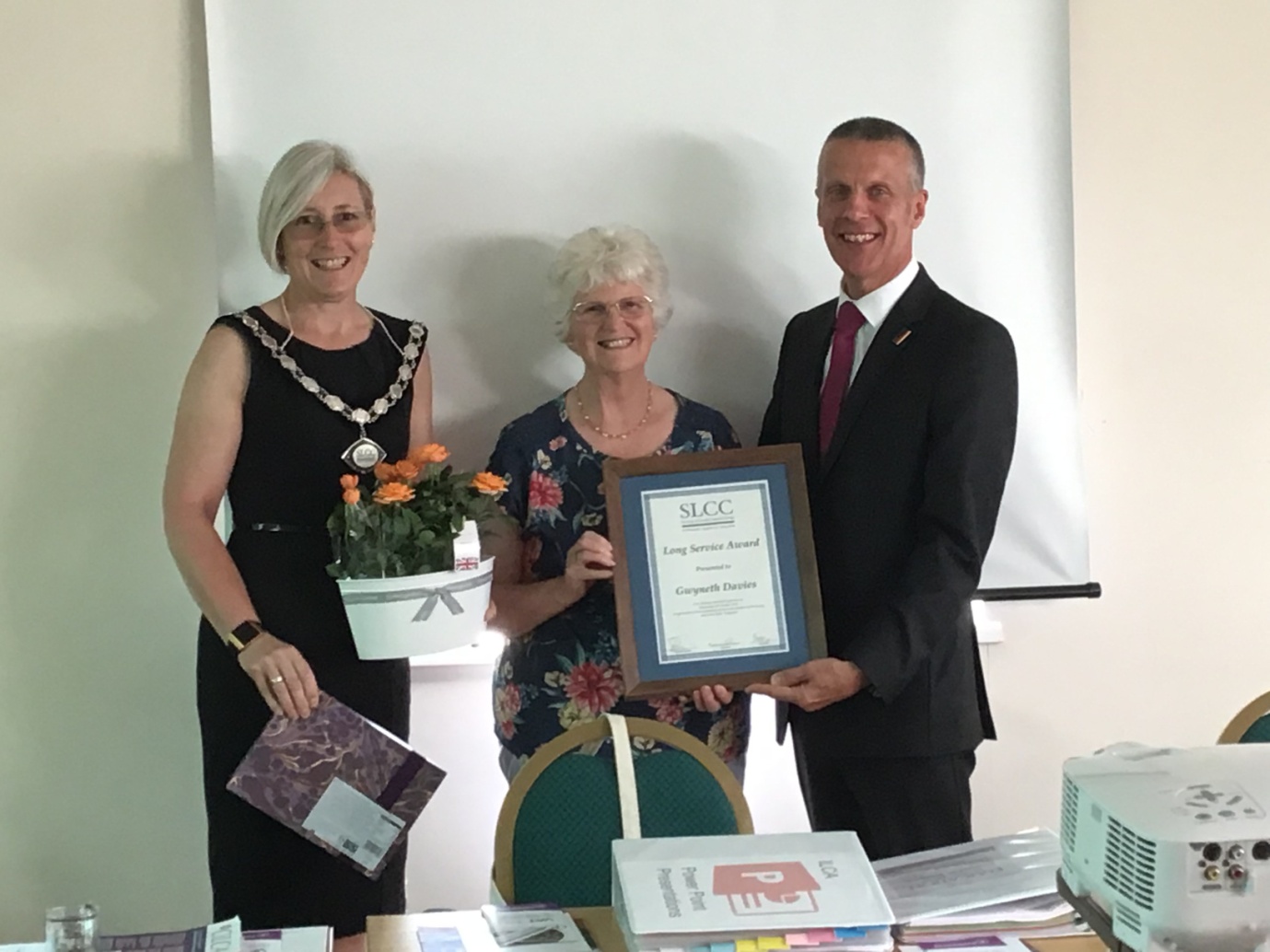 